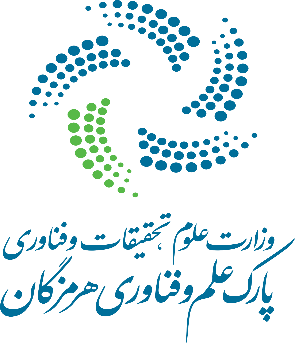 پیوست1- کاربـرگ طرح پایا (طرح حمایت از پایان نامه های تحصیلات تکمیلی)عنوان طرح :  ..................................................نام متقاضی : ................................................تلفن : ...............................................................ایمیل:...........................................................................معرفی طرحاطلاعات عمومی طرح  زمینه فنی مرتبط با ایده (حوزه ی فناوری ایده ی خود را انتخاب نمایید):کسب و کار های اینترنتی :  فروش آنلاین کالا و خدمات           انواع پلتفرم های آنلاین             سایر: ..........................................فناوری زیستی: مواد اولیه و فرمولاسیون غذایی        کشاورزی، دامی و گیاهی        صنعتی و محیط زیست         زیست فناوری مولکولیدارو و فراورده های حوزه ی تشخیص و درمان:مواد اولیه سنتتیک دارویی و مکمل                  فرمولاسیون های دارویی، مکمل ها و آرایشی و بهداشتی                                               داروها، فراورده ها و خدمات زیستی و تشخیصی                  داروهای گیاهیمواد پیشرفته و محصولات مبتنی بر فناوری های شیمیایی:محصولات شیمیایی        مواد پیشرفته (پلیمرها و کامپوزیت ها)         مواد پیشرفته (سرامیک ها و فلزات)        فناوری نانو       ماشین آلات و تجهیزات:تجهیزات ساخت و تولید         تجهیزات و ملزومات پزشکی و آزمایشگاه طبی        تجهیزات صنعت نفت و گاز                          تجهیزات حوزه ی انرژی         هواگردها، تجهیزات و سازه های هوافضا                    شبیه سازها                         تجهیزات آزمایشگاهی و تست و آزمون (کنترل کیفی)            خدمات طراحی مهندسی      لیزر و فتونیکبرق، الکترونیک و قدرت:تولید        انتقال        توزیع          میکروالکترونیک      سخت افزار الکترونیکی و رایانه ای       میکروالکترونیک       مدارهای الکترونیک       اندازه گیری و ابزار دقیق       لیزر و فتونیک             سامانه های کنترل و اتوماسیون صنعتی        تجهیزات ارتباطی، مخابراتی، اویونیک و هوافضافناوری اطلاعات و ارتباطات:فناوری اطلاعات      محتوای دیجیتال      نرم افزارهای رایانه ای      شبکه و امنیت فضای تبادل اطلاعاتخدمات تجاری سازی:خدمات تجاری سازی      خدمات شتاب دهی کسب و کار             استودیو و مراکز نوآوری         سایر: .........................................سایر حوزه ها:نام حوزه های فنی مورد نظر را درج کنید : ............................................................................................خلاصه‌ای از ایده، هدف، و روش اجرای ایده را توضيح دهيد.خلاصه ایده ی خود را در سه یا چهار خط شرح دهید. ..............................................................................................................................................................................................................................................................................................................................................................................................................................................................................................................................................................................................................................................................................................................................................................................مشکلی که می خواهید با این ایده آن را حل کنید را شرح دهید. ....................................................................................................................................................................................................................................................................................................................................................................................................................................................................................................................جایگزین های موجود را شرح دهید.....................................................................................................................................................................................................................................................................................................................................................................................................................................................................................................................مشتریان ایده ی شما چه کسانی هستند؟.............................................................................................................................................................................................................................................................................................................................................................................................................................................................................................................................................................................................................................................................................................................................................................................راه حل پیشنهادی شما برای این مشکل را شرح دهید. .............................................................................................................................................................................................................................................................................................................................................................................................................................................................................................................................................................................................................................................................................................................................................................................در مورد نوآورانه بودن ايده / زمينه‌كاري و يا مشابه نمونه خارجي/ داخلي بودن آن توضيح دهيد. ...........................................................................................................................................................................................................................................................................................................................................................................................................................................................................................................................................................................................................................................................................................................................................................................تجزیه و تحلیل فنیويژگيهاي محصول / خدمات نهايي را  بيان نمائيد. ...........................................................................................................................................................................................................................................................................................................................................................................................................................................................................................................................................................................................................................................................................................................................................................................فعاليتهاي تحقيقاتي (فنی) كه در ارتباط با ايده‌كاري خود انجام داده‌ايد بيان نما ئيد. ...........................................................................................................................................................................................................................................................................................................................................................................................................................................................................................................................................................................................................................................................................................................................................................................تجزیه و تحلیل بازار (مشتریان) و صنعت (رقبا)فعاليتهاي تحقيقاتي (بازار) كه در ارتباط با ايده‌كاري خود انجام داده‌ايد بيان نما ئيد. ...........................................................................................................................................................................................................................................................................................................................................................................................................................................................................................................................................................................................................................................................................................................................................................................رقباي خود را با ذکر نام معرفی نمایید، وجه تمايز شما چیست؟ ( توضيح دهيد) جدول زیر را کامل نمایید:تجزیه و تحلیل مالیجریان درآمد طرح را شرح دهید..................................................................................................................................................................................................................................................................................................................................................................................................................................................................................................................... نام و نام خانوادگی تکمیل کننده فرم: 			تاریخ تکمیل :	                           امضاء:نام طرح: نام و نام خانوادگی:نام رقیب 1نام رقیب 2نام رقیب 3نام کسب و کار شماویژگی 1داردنداردداردنداردویژگی 2نداردداردنداردداردویژگی 3داردنداردداردنداردویژگی 4نداردداردندارددارد